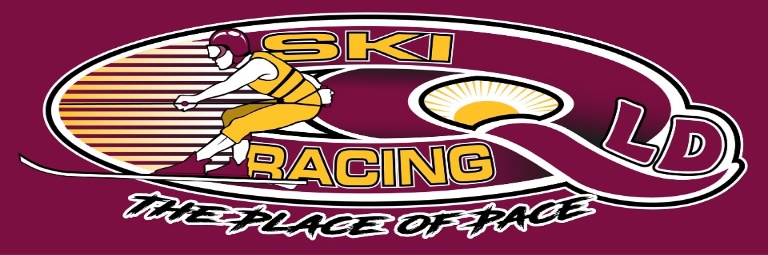 Ski Racing Queensland AGM8th February 2023Zoom Conference CallMeeting Opened at 7.36pmElected Officers: Stewart Smith (President), Debra Opperman (Treasurer), Edwina Best (Secretary), Jason Davis (Race Director), Brian Shepherd (Safety Officer), Derek Mountney (Marketing & Media)Attendees: Stewart Smith (SS), Edwina Best (EB), Dave McCallum (DM), Chris Singleton Rex Medway (RM), Jason Davis (JD), Derek Mountney (DM), Shannon Gray (SG), Zanda Haw, (ZH)Nathan Walker (NW), Apologies: Richie Terrill, Scott Cleaver, Mark Opperman, Rory MedwayCorrespondence:	NilMinutes from 2021 AGM:  		Accepted : D. Opperman					           Seconded: S. GrayBusiness Arising from minutes:NilPresident’s Report:The Vision as PresidentEnsure that safety is of the highest priority for all of our members when competing.Build a group of committed people that work together towards the set goals with our members interests as the priorityEngagement and Open communication with members and the communityDevelop the sport by focussing on bringing new members into the sport via a race event program and low- cost participation platform with a focus on fun.Create a calendar of events across the state that provide a consistent racing program for participants and commercial partners.Support Ski Racing Australia’s endeavours to grow the sport in AustraliaLooking back at the vision for Ski Racing QLD that was set in October 2021 is that we have achieved not only these items but have built a solid team list that are enjoying the sport of ski racing. To have 11 race events after 3 years of limited racing in QLD shows that the sport can race in QLD.While there is still work to be done it will take a dedicated group of people to continue to grow the sport in QLD.The relationship with Mackay Powerboat Club continues to grow and allow a low cost entry point as well as allowing teams to develop through sprint races, lane racing and longer event opportunities and it is the main reason we are racing in QLD.The issue of QLD teams not supporting MPBC sanctioned events is detrimental to ski racing in QLD and the goal of finding a low cost pathway to SRA events must be a priority for the new committee and SRA delegate.Thank you for the opportunity to help steer ski racing back on track in QLD and I want to thank the dedicated team that has been there along the way to put the races on.Thank youVice President:	Portfolio emptyFinancial Report –  D. Opperman reported:- Gross Profit $32,943.35				Expenses $20,987.03				Balance $11,956.32As per last year, as profit was under $20,000 no audit/auditor is required.Accepted – Jason DavisSeconded – Chris SingletonCorrespondence:NilElection of Officers for 2023 Season.S. Smith declared all current positions empty and called for nominations.President:	NilVice President:	NilTreasurer:	D. Opperman; nominated S. Smith, seconded C. Singleton.D. Opperman accepted nomination.Secretary:	E. Best; nominated S. Smith, seconded; D. OppermanE. Best declined nomination.SRA Delegate:	S. Smith; nominated C. Singleton, seconded; S. GrayAt this stage S. Smith stated that SRQ was entering a care-taking mode and re-called for nominations.President:	D. McCallum; nominated S. Smith, seconded: S. GrayVice President:	S. Smith; nominated T. Lloyd-Pugh, seconded: Rex MedwaySecretary:	No nominationsS. Smith congratulated all who had held positions and had gotten racing back up and running.B. Shepherd congratulated S. Smith’s hard work organising Woodburn – a very successful Event.  S. Smith stated that there was a team who worked and developed the Event – J. Davis for all his contributions – won’t be going away and will, hopefully, be helping with our relationship with Mackay.  Thank you also to E. Best for all she has done as well.J. Davis stated challenges are head and that it had been a tough couple of years so he thanked all for their support – “we are still here”.  He then reported:SRA Race Committee Member – Scott CleaverSRA Safety Officer – Chris Singleton.General Business:SRA UpdatesNew tracking system being introduced by SRA involving purchase of a Robus mobile phone to be purchased outright by boat owners at a cost of $270 (as reported by B. Casey on podcast On the Ropes.)Bid for World Titles has been lodged with IWWF.  SRA to fund $US5,000 deposit which, when returned, will be used for Junior Development.Z. Haw stated that his entries for Robinvale & S80 carried a charge for Race Life and asked if this was the same tracking system.  J. Davis advised yes this was the same system but it is still being tested & developed.Crews responsibility for possession of phone – it must also be charged.  Rules are to be introduced that if unit is not in working order & possession then disqualifications will result.J. Davis advised to be mindful of what SRA will become and what is to eventuate in the future.S. Smith stated that we would love to race at Bjelkie Peterson, Somerset & Moogerah but we are still currently with MPBC Insurance and have a limited amount of races.  Rockhampton have approached MPBC for combined Events .Woodburn made $1,000 profit but if we had another 5 boats we would have made $3,000.We must be conscious of where and what we do.  Bigger Events seems to be the way to go.  Maclean is high on MPBC & Northern Rivers Aquatic Club Agenda and with the Clarence 80 to be held July 22/23 could be utilised as a 2nd large, combined Event after Woodburn.Next General Meeting to organise calendar but cannot see Series Days working.There being no further business Meeting closed at 8.50p.m.P.S.	E. Best contacted S. Smith after Meeting had finished  and stated that she would stand as Secretary for 2023 Season.